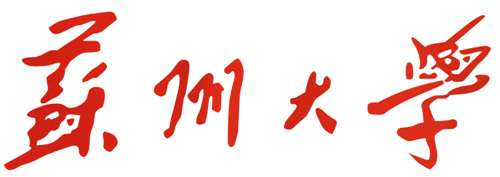 暑期“三下乡”社会实践活动工作简报第 13 期苏州大学暑期社会实践活动领导小组办公室 2018年8月3日苏州大学学子：望他乡之客，寻务工一隅2018年7月10日晨，苏州大学社会学院外来务工人员调研实践团队的“苏州市‘50岁+’外来务工人员社会保护研究”调研活动正式拉开帷幕。7月10至15日，来自苏州大学劳动与社会保障、社会工作、社会学三个专业、多个年级的21名同学分成6个行动小组，在经过指导老师的专业培训后，分别深入苏州姑苏区、相城区、吴中区、吴江区、高新区、工业园区等6个区域，走访苏州城的大街小巷，寻找那些隐藏在寻常巷陌之间，为苏州这座城市建设、城市发展繁荣贡献出自己一份力量的五十岁以上外来务工者们。齐心协力 问道东吴同学们头顶着烈日、忍受着高温，以专家咨询法、问卷调查法与访谈法相结合的方式，耐心地对五十岁以上非正规就业的外来人口的社会生存、社会保护状况以及其所反映的社会问题开展深度的了解。调研第一阶段，来自苏州大学不同年级、专业的同学们就在较短的时间内相互熟识，打破专业与年级的隔膜，在为期一天的非正规就业调查中明确分工、通力配合，充分运用各自在课堂上所学到的知识理论，并在调研之中将其转化为相应的实践行动，对该社会实践的目标、流程、具体实施环节进行了层层把关及调控，以较高的效率基本完成定下的目标，有效回收既定数量的调查问卷480份。躬体力行 感慨万千团队成员梁释予同学回忆道“之前遇到一位护工，我们问她想要什么帮助时，我们原以为她想让政府提高社会保险保障水平，或减轻工作负担，谁知道阿姨说的是——我只想中午吃饭的时间可以长一点……”。“苏州这个城市啊，好是好，古语就有‘上有天堂，下有苏杭’，但是再过几年活没力气干活了之后啊，也就不会再待在这里了，没钱在这里根本生活不下去啊”、“以后养老肯定还是得回老家啊，在苏州养不起啊”在很多人口中，同学们都听到了类似的回答，小组成员们不禁感到同情与些许心酸。“一定要好好念书，要好好走心，不要让父母担心。”这是一位来自沈阳的爷爷在临别时对我们的叮咛，他跟随小儿子在苏州生活，为了维持生计，在医院做保洁的工作。值得一提的是，爷爷是高中文凭，但是因为文革未能继续学业，这件事也成了他一辈子的遗憾。好事多磨 仰取俯拾随后，各个组的同学们在对一些外来的医院护工、保洁员、保安、自主经营户及建筑工人的走访中，了解到了苏州市政府长期以来高度重视外来务工人员的社会保护建设，通过制定公平均等的社会保障政策、建立社保转移机制、实施公民办一体化的就学模式以及开展形式多样的社会救助活动等一系列举措，逐步构建起了覆盖外来务工人员在内的较为健全的社会保护体系。“之前在北方打工，后来到了苏州发现苏州很多地方相比较起来确实挺好”，这是团队调研时个体户王大爷所说，其表达内容的涵义也得到了多数外来务工者的赞同。可见苏州市的外来务工人员也都真切感受到了苏州市社会保护相关政策带给他们的实惠。 但在调研中团队也发现仍然存在不少问题，例如在苏州的五十岁以上非正规就业层面的外来务工人员普遍居住条件都不高，有的在苏州生活多年，也没有钱买房子。部分外来务工表示，租的房子连基本的淋浴和独立卫生间这样的基础设施都没有，更不要求夏季的空调等防暑降温设备。似乎对于他们而言，能够有钱在苏州解决基本的温饱、生活下去就已不易，而有比较好的生存条件和更加有力度的社会保障对他们来说是一种奢望。对于社会保险，绝大多数的外来务工人员都是在老家参加养老保险和医疗保险，也并没有在苏州参加或购买任何的保险。不仅仅停留在住房和社会保险层面，外来务工者在苏州的社会保护在务工者的下一代教育、生活休闲娱乐、维权意识等层面也依旧有不够好的地方，成员们希望这些问题能够通过本次暑期调查反映出来，通过相关部门一步步改善，让外来务工者在苏州也能够有“家”一样的归属感，并不是只把苏州当成是一个赚钱的场所。（社会学院外来务工人员调研实践团队供稿）（转自中国青年网）苏州大学生开展防艾宣传：走进艾滋，让我们预艾予爱7月1日至7月15日，苏州大学政治与公共管理学院红会“艾”心公益防艾实践团队针对苏大独墅湖校区全体本科学生开展了防艾反歧视宣传教育活动。目前，全国艾滋病患者人数急剧上升，由于青年学生心理的相对不成熟和知识的匮乏，高校防艾任务也刻不容缓。向零艾滋迈进，不仅需要政府的努力，更需要社会各方的力量，为此本实践团队本着“人道、博爱、奉献”的精神致力于培养一批核心的防艾宣传员，通过同伴教育的方式带领大学生志愿者们去了解艾滋病，一方面希望能够有利于艾滋病的预防与控制，另一方面也希望传播一种平等、反歧视的观念。在实践过程中，团队成员通过同伴教育主持人培训、辩论比赛和海报大赛等各种形式与大学生志愿者们深入交流互动，在大学生们的心中埋下了正确看待艾滋病与艾滋病人以及学会自我保护的种子，同时增强了大家对预防艾滋病以及关心艾滋病人的社会责任感。 共担防艾责任，防艾你我同行在共同观看完介绍艾滋病的视频之后，同伴教育活动便拉开了序幕。大学生志愿者们都面向主持人而坐，围成一个圈，方便一起交流。“我们年龄相仿，是朋友，是同伴。所以我们相互之间可以自由发表观点，共同探讨这些话题，畅所欲言，没有对错。并且大家在交流的过程中可以汲取接纳别人的看法，潜移默化地形成自己的价值观，在以后的生活中也能运用这些知识去影响身边人。”在为志愿者们展示2011年—2017年江苏省15—24岁青年学生感染艾滋病的疫情变化图时，众人惊讶且震撼，实实在在地意识到艾滋病的不容忽视，甚至就在我们的身边。不等主持人结合手中相关数据对图表进行分析，大家就发现了今年艾滋病在青年学生中的感染朝高学历、低领化的趋势发展，且男性感染者占比很高。有几位志愿者情不自禁地对此发表了看法，并表示自己一定会洁身自好，保护好自己。最令人影响深刻的是“握手游戏”环节，由此得到的“感染艾滋与个人身份地位无关，而与自身的行为有关”的结果让志愿者们都陷入了思考。众人表示以后一定要对自己的行为负责，对自己负责也是对社会负责的一种方式。共议艾滋，为“艾”发声“实践出真知！”防艾宣传不能拘泥于喊口号和谈理论，它需要更深层次的思考和感悟。为此，实践团队组织志愿者们一起观看电影《平常心》。影片开始，大家为上世纪80年代“性解放”和“性自由”观念所产生的同性恋之间的“性混乱”现象而皱起了眉头。果然，影片中很快出现了由于感染了“同志癌”即艾滋病而生死离别的案例。看着主人公为同志圈中的患者筹集医药费而奔波，为让艾滋病引起社会广泛关注而忙碌，“同志”这一群体，那时的不被认可和“头破血流”的挣扎让人心痛。影片里海报上的标语“想要赢得一场战争，你要先发动一场战争”并未随着影片的结束而在人们的脑海中消逝。大家开始陆续找身边的同学倾诉观影感受，有的就否认同主人公的激进做法而争论了起来；有的还沉浸在影片的“无奈中斗争”的氛围里久久不能回神，拿出了笔记本写观影感受；有的询问电影的名字，表示自己回去还要再看一遍。不管怎样，大家都重新认识了“艾滋病”、 “同性恋”这些词背后所代表的意义，并且就如电影所说，希望都能“有一颗平常心”！ 愿世界无“艾”，充满爱“一千个人便有一千个哈姆雷特”。对于艾滋，每人也有着不同的观念和想法，为了让志愿者们表达对艾滋的看法，也为了让大家体验如何有力地宣扬“传播知识，消除歧视，平等对待艾滋病病人”的观念，志愿者们分组进行了一场“海报大赛”。小组成员之间配合默契，几乎在确定了主题的一瞬间就开始分工合作了。互相探讨着各自的想法，绘画功底好的便在草稿图上将想法变成画面，还有的不停翻阅手中的资料，寻找相关标语，希望可以将海报画地更加完美……走进艾滋，会发现，它离我们并不遥远。实践虽然结束，但是防艾道路任重而道远，相信这次实践已将“艾”心公益种在了志愿者心里，而他们也会传播出去，相信我们离零艾滋的梦不再遥远。预艾予爱，这不仅仅口号！（政治与公共管理学院红会“艾”心公益防艾实践团队供稿）（转自中国青年网）苏州大学志愿者体验苏绣魅力 感受“工匠精神”7月8日，苏州大学纺织与服装工程学院“苏绣专访小分队”前往了善水苏绣艺术体验馆，跟随钱亚清老师学习了解苏绣并亲切交谈。钱亚清老师是苏州的绣娘，用数十载坚守和创新思维与家人一同开启了苏绣文化的新篇章。她用一枚“绣花针”，通过传、帮、带的形式，用丝线把氤氲江南的传统文化与现代化、国际化的新苏州穿引在一起。通过这次体验与交谈，团队成员深刻体会到苏绣的来源发展体会到了“工匠精神”。初步了解苏绣 体会苏绣文化苏绣是苏州的文化瑰宝。但是随着时代的变迁苏绣作为一个传统手艺已经被人渐渐淡忘，“妾有绣腰襦，葳蕤自生光”的时代渐行渐远。现代人更加偏爱西方文化。所以我们此行的目的之一就是用心了解苏绣的美。其次，现代苏绣的创造已经离不开工业的力量了。大型机械制造出精美无瑕的苏绣，使得苏绣得以批量化生产。然而，在这同时大量传统手艺人纷纷转行，从事这方面的人越来越少，由绣娘手下一针一线绣出的刺绣品也越来越少，一个传承千年的手艺是否就这样落败于现代工业文明，一个在中华历史上辉煌过这么多年的文化是否再也没有人去为它注入新鲜血液从而变得死气沉沉？这不得不也引起我们的思考。因此，“苏绣专访小分队”成员就这两方面展开了实践活动，以求得解决方案，为苏绣的传承与发展贡献自己的一份力量。学习苏绣历史与发展 体会“工匠精神”来到位于苏州工业园区的艺术体验馆，实践团队成员跟着周华老师来到二楼会议室，开始了关于苏绣历史和发展的学习。苏绣至今已有2000余年的历史，早在三国时期（公元220～280年）就有了关于苏绣制作的记载，有着数千年悠久历史的苏绣，其风骨神韵在隋唐时期就已奠定基础，迨至宋元其基本枝法与特色已渐趋形成，明清以降苏绣艺术开始走向成熟。苏绣的发源地在苏州吴县一带，现已遍衍江苏省的无锡、常州、扬州、宿迁、东台等地。江苏土地肥沃,气候温和，蚕桑发达，盛产丝绸，自古以来就是锦绣之乡。优越的地理环境，绚丽丰富的锦缎，五光十色的花线，为苏绣发展创造了有利条件。据西汉刘向《说苑》记载，早在二千多年前的春秋时期，吴国已将苏绣用于服饰。随着科技的发展，现在的人习惯于拿着科技产品沉迷于其中，而不能脚踏实地去研究发现一件事情，刺绣需要的是平心静气，是耐心，绣娘们一天坐在作品前几个小时，一丝不苟才能绣出传神的作品。讲座主要向队员们介绍了刺绣的起源：绣品，从唐代之前的皇族、贵族专用，逐渐普及到民间，到日常生活之中。主要向我们介绍了刺绣的起源：绣品，从唐代之前的皇族、贵族专用，逐渐普及到民间，到日常生活之中。有着苏州织造府家族背景的曹雪芹，在红楼梦里提到了与日常生活相关的绣品就有四十多种；清代笔记记载，“苏绣之巧，他处所无，小民亦以糊口。”而苏绣，作为专有名词，它的地域范围，不是指现代行政区的苏州市，而是特指以苏州为中心的吴文华圈，或者是地理意义上的长三角地区。团队成员又欣赏了各种各样的苏绣作品，苏绣以绣猫最佳，尤其是眼神，刻画的十分传神。学习苏绣技法 体验苏绣魅力讲座结束后，团队成员跟随钱亚清老师学习了苏绣的针法，和镇湖的大部分绣娘一样，钱亚清出生在刺绣艺术之乡，自幼耳濡目染、接受刺绣艺术的熏陶，跟随母亲学做刺绣，习得一手好绣艺。上小学时，她已经能独立完成一些小型刺绣作品。她绣制的双面绣《绣花茶杯垫》参加小学的手工刺绣技能比赛，就曾获一等奖。中学时代，双面绣作品《吕洞宾》获镇湖中学手工刺绣技能比赛一等奖。团队成员跟着老师学习了简单的绣法滚针法，绣出了“小桥流水人家”，一针从前一针中间穿出，每一起针做一小针每一收针做两小针。很多人认为工匠精神意味着机械重复的工作模式，其实工匠精神有着更深远的意思。它代表着一个企业的气质，耐心、专注、坚持、严谨、一丝不苟、精益求精等一系列优异的品质。工匠不一定都能成为企业家，工匠之行，在行动中体悟修行的乐趣，工匠精神不是口号，它存在于每一个人身上，心中。长久以来，正是由于缺乏对精品的坚持、追求和积累，才让我们的个人成长之路崎岖坎坷，企业发展之途充满刑荆。这种缺乏也让持久创新变得异常艰难，更让基业常青成为凤毛麟角，所以，在资源日渐匮乏的后成长时代，重提工匠精神、重塑工匠精神，是生存、发展的必经之路。但大多数成功企业家身上都有这种工匠精神。（纺织与服装工程学院苏绣专访小分队供稿）（转自中国青年网）苏大学生走访新派糖粥铺,探寻糖粥发展新道路糖粥，一直是苏州历史最为悠久的美食之一，承载着一代又一代苏州人的记忆。但作为成本低廉的民间美食，糖粥在商业化的浪潮下仿佛愈发生存艰难。为追寻古法糖粥在新时代发展的道路，苏州大学文学院“苏在糖粥”实践小队走访了糖粥推广的新商业化代表：笃笃笃糖粥，希望通过这次走访，探寻助力糖粥发展的新路，为糖粥的传承献出一份力量。觅糖粥 品糖粥7月11日，“苏在糖粥”实践团队来到了苏州中心的笃笃笃糖粥进行社会实践调查，笃笃笃糖粥在苏州中心星悦楼三层的一个小广场内侧，外面有其他饮料店和奶茶店挡着，要仔细逛逛才能找到，店的装修十分古色古香，灯也是淡淡的明黄色，尽管与苏州中心现代简约的氛围并不完全一致但却不突兀，店内还有一个正在炸爆米花的铜人塑像，整个店铺可以说是很复古了。“苏在糖粥”实践团队到达时正好刚开业，食客并不多，于是领队同学点了两份招牌糖粥一份桂花豆沙紫米粥，准备先品尝这家糖粥铺的味道。招牌糖粥一半是深棕色的散发着红豆香气的甜豆沙，一半是雪白的柔和的米粥，大米的清香夹杂着豆沙的甜蜜，让人忍不住食指大动，用勺子小心翼翼的在中间挖出一勺一口含住，一下子将两种味道收入囊中，豆沙没有想象中的那么甜，米粥没有想象中的那么淡，两位味道的融合刚刚好；桂花豆沙紫薯粥一半也是豆沙，一半是和豆沙颜色十分相近的紫薯糊，颜色的对比没有招牌糖粥那么显眼，但是还是隐约能看到中间隐约的界限，紫薯的香味不仅丝毫没有减轻大米本身的清香，而且是粥的味道更丰富起来，粥中还有小瓣的桂花和大颗完整的红豆，让人大呼过瘾，和招牌糖粥相比它的桂花香气一下子就抓住了你的胃，层次分明又相互融合的味道让人印象深刻。访主人 寻新路在品尝完粥品之后，队长采访了经营这家笃笃笃糖粥的店主姐姐，店主为人相当亲切，这也让本次的采访多了几分轻松的气氛。从这次采访中可以了解到，笃笃笃糖粥的开业并不算早，甚至是随着苏州中心的开发才一起开始开立的。但粥铺的粥仍是请了专门的老师傅来掌勺，因此质量仍有保证。而当问及为何选择糖粥来作为主营时，店主自然地给出了意料中的答案：因为糖粥是苏州特色小吃，且老板就是苏州本地人，所以才比较偏向于这种苏州人小时候都吃过的传统食物。提及传统食物，店主的话也多了起来，告诉了采访者们在苏州当地，连小孩子都知道苏州这个卖糖粥的民谣。很多苏州本地的孩子，他们从小长辈就会抱着他们吃这种食物。在他们的观念里面，这个就是苏州人小时候吃的，很多人不仅自己来吃，也会带着男朋友，甚至朋友的爸爸妈妈特地带过来这来吃这些东西。当采访者问到越来越多的糖粥铺子是否会造成太大压力时，店主笑得十分坦然，不假思索地便答道：“还好呀，因为每家店做的特色都不一样嘛，你看观前街那边，包括其他笃笃笃糖粥星海那边也有很多家呢，他每个店的话，虽然都是以糖粥为主营，但是还有其他附带的一些苏州的特色小吃，比如说我们店铺的那个牛肉味卤鸡蛋，牛肉味卤鸡脚也是一个苏州的特色。”在采访的最后，被问到是否觉得糖粥还有进一步发展空间时，店主大方地介绍了店内未来的发展目标：把这样的糖粥铺子做成连锁，并已经完善了外卖制度。思所闻 感所见通过本次采访，可以看出笃笃笃糖粥作为已经小有名气的连锁糖粥店，已经成功地将糖粥这种老牌美食融入了商业化浪潮，并将其向更大的人群推广，而不会只局限于老苏州人中。笃笃笃糖粥十分可贵的一点便是，能在保留原有味道的情况下适应现代社会的商业理念。糖粥售卖的毕竟不只是作为苏州传统美食的噱头，它承载的更是苏州人祖祖辈辈传下的记忆。而笃笃笃糖粥请来老师傅作为糖粥的制作者，彰显的也更是对传统的尊重和传承。除此之外，采访中提到的另一个问题也正是当下糖粥铺子所面临的困境之一：在固定店铺只靠糖粥盈利几乎是不可能的。正因如此，地段、品牌以及附带的盈利产品才成为糖粥能进一步生存下去的新要素。在变中寻求不变，在不变中寻求变，焕然一新的是时代风貌，贯穿始终的是手艺人的坚持。（文学院“苏在糖粥”实践小队供稿）（转自中国青年网）拜访老兵感受战争残酷，驻扎沙漠延续丝带公益2018年7月15日 “绿丝带”公益团第三批志愿者与亲子团结束了近三十小时的路程，顺利达到甘肃武威，与第二批志愿者会合，顺利完成交接工作。7月16日上午，在武威休整一夜之后，第三批次志愿者和亲子团的旅程正式拉开序幕。团队首先来到了曙光农业生态园参观。经过导游介绍后，志愿者们了解到，这个种植众多花草、饲养许多家禽的地方一年前还只是一个废弃垃圾场。在政府的大力支持下，当地人民进行技术改革，利用垃圾填埋和土壤改良等技术将这里改造成生态园。这样不仅能够改善环境，还能为附近居民提供经济来源，推动当地经济发展，可谓一举多得。感慨完生态园带来的所思所想，志愿者们和亲子团在基地负责人聂国卿老师的带领下再次出发，前去拜访老兵。老人们谈吐爽朗，中气十足，非常热情地与前来拜访的志愿者以及亲子团成员们进行交流。在交谈中，老人感慨着祖国日新月异的发展，但是仍难忘那段历史，止不住念叨，“太难活了，太难活了。”了解过后才知道，老人的儿子年仅二十多岁就在中越战争中战死。当谈到老人的儿子的时候，老人眼中饱含着泪水。聂国卿老师还为大家介绍了由退伍军人们自发开展的“热血老兵”活动，旨在帮助生活条件较差或在战争中有特殊贡献的老兵们。志愿者们和亲子团深深明白，如今的和平生活是多么的来之不易，所以更要珍惜当下，把握现在。拜访过老兵，团队返回营地，大巴上志愿者们的心情久久不能平静，孩子们在小声讨论着，依旧被老兵铁血精神所感染，眼神中闪烁着坚定的目光。到了营地之后，志愿者们分工明确，积极筹备着晚饭。亲子团的孩子们也加入到工作之中，小小的身体中蕴藏着不可估量的能量。大家似乎都有了前所未有的冲劲，工作在互相配合之中有条不紊地进行着。大家在落日余晖中行进，在漫天星河下入睡，养精蓄锐，延续公益力量。 （材料与化工学部“绿丝带”公益团供稿）支柱创新，知行合一迎着朝阳，青春知行团又开始了他们关于沙钢钢铁企业创新和可持续发展方面的探索。这一天，小队成员们将真正的接触到钢铁的工业化生产，将进入实地的观察沙钢的工业优势、可持续发展的特点、环境保护的力度、工人的工作环境等，他们以事实为依据探索钢铁创新。小队成员主要探索了钢材生产的过程，沙钢的生产间非常的宽敞，里面充斥着机器的巨大轰鸣声，领队人给小队成员介绍着：“生产方法主要有轧制、拉拔、挤压、锻造等方法。中厚板一般采用热轧，薄板一般采用冷轧，钢带成卷供应，也采用冷轧，现在我们看到的是热轧。”小队成员们看到火红的正方体铁块，从闸口中出来，经过滚子一步步冷水降温，挤压，轧制，越变越长，越来越薄，经过反复降温，最终终于变成了常见的铁板。亲眼看着一块铁板的形成是一件特别震撼的事。小队成员还注意到，这是全自动化生产过程，而工人重点在于检查与操控，比以往轻松很多，但生产间里常人难以忍受的高温和噪音还是让工作多了一些困难。当然钢铁产业不仅仅这么简单，小队成员还参观了冷轧工艺，看到了镀锌，镀铝等金属的车间，更精细的钢铁制造等等。小队成员仔细观察了沙钢钢铁厂，就制造工厂而言，可持续发展与创新极具优势，沙钢不仅引进外国产业与工艺，还创造更好的技术。今天小队成员的目标在于实地考察沙钢的工业环境工人工作状况运用的技术优势，活动的主题是沙钢的可持续发展，就目前的了解而言，沙钢还是非常具有优势的。一天的实践结束，小队成员都是收获满满，清晰地了解到钢铁的生成，轧制的工艺，为小队成员日后的研究方向做下铺垫。通过观察沙钢的钢铁制造，小队成员心中充满了骄傲与自信，正应了这次活动的主旨：大国支柱，青春永驻。我国的钢铁产在创新、在发展，在世界上占据了很大地地位，我们青年人也应在竞争激烈的今天，激流勇进，勇攀高峰，占据自己的一席之地。（沙钢钢铁学院“青春行知团”实践团队供稿）报送：校团委；校党委发至：各党委、党工委，各团委、团工委、团总支、直属团支部苏州大学暑期社会实践活动领导小组办公室 2018年8月3日印发